CUADROS DE BONOS EN DOLARES – 13/12/2019SOBERANOS EN DÓLARESPRECIOS EN PESOS($ 70.2138) 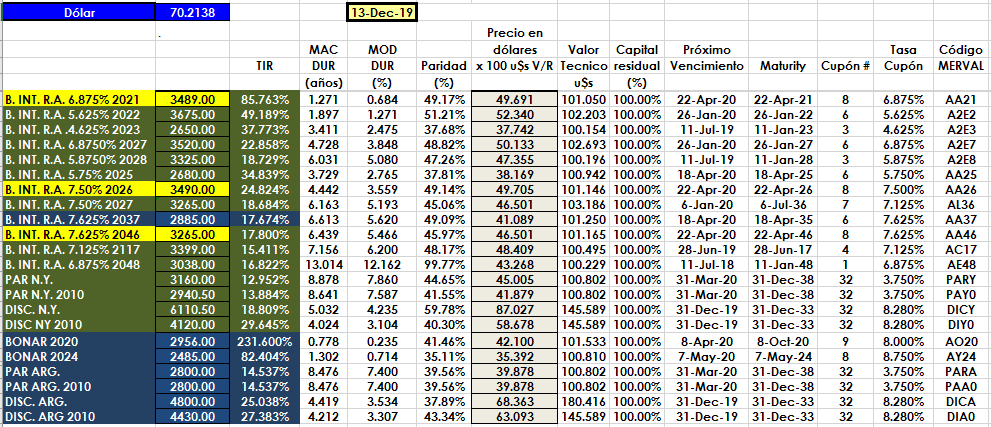 PRECIOS EN DÓLARES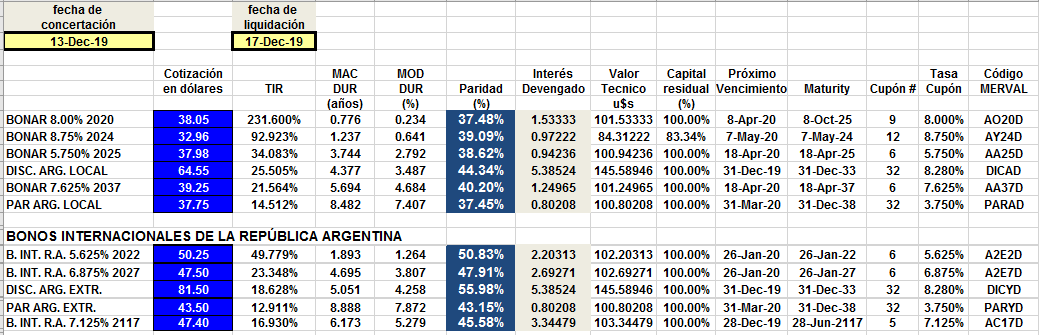 